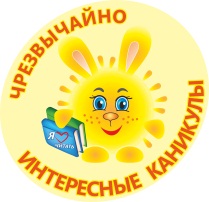 ПОЛОЖЕНИЕо проведении городской акции рисунков  «Мой город - капелька России»Акция, приуроченная  ко Дню России, проводится в рамках Летней программы «Чрезвычайно интересные каникулы» и  посвящена 250-летию Миасса, как части нашей большой страны. ЦЕЛЬ: воспитание чувства патриотизма и гордости за свой город и Отечество, развитие  творческих способностей детей.ОРГАНИЗАТОР:  библиотека-филиал № 1 МКУ «ЦБС» УЧАСТНИКИ:  дети от 8 до 14 лет СРОКИ ПРОВЕДЕНИЯ:  с 1 по 12 июня 2023 года	УСЛОВИЯ УЧАСТИЯ:Участники самостоятельно загружают скан своего авторского рисунка в фотоальбом «Мой город – капелька России» группы «ЧИК и друзья» ВКонтакте   https://vk.com/album-45664197_285400546 не позднее 9 июня.12 июня организатор публикует пост в группе «ЧИК и друзья», посвящённый итогам акции Всем участникам акции будут высланы электронные свидетельства.ТРЕБОВАНИЕ  К  РИСУНКУ:Тема рисунков – красивые, любимые, памятные места, улицы и достопримечательности города МиассаРазмер, материал и техника выполнения рисунков не ограниченыРаботу необходимо подписать, указав: Фамилию Имя автора. Эти данные нужны для оформления электронного свидетельстваОбязательно указать № библиотеки           Контактный телефон: (8-3513) 57-21-40 Куратор: Михеева Ольга Павловна